ПМПК поможет Вам выявить особенности развития ребенка, возможные направления коррекционной работы, даст рекомендации по обеспечению адекватных условий воспитания и обучения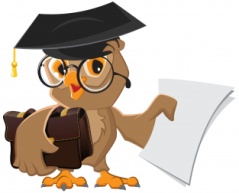 Вся информация, полученная во время обследования, является строго конфедициальной и сообщается только родителям (законным представителям) ребенка!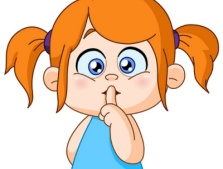 Обследование детей и оказание консультативной помощи осуществляется БЕСПЛАТНО!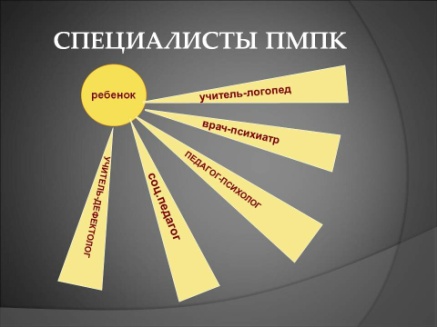 Итак, Вы решили получить рекомендации специалистов ПМПК по вопросам обучения и развития Вашего ребенка.С чего нужно начать? Позвонить и записаться на консультацию или диагностику на ПМПК.Как записаться на обследование ПМПК?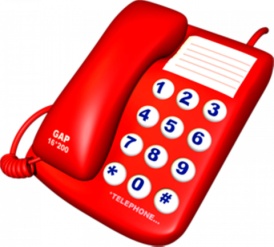 Запись может проводиться:В Вашем личном присутствии по адресу: г. Кодинск, ул. Колесниченко, д.10 (пн-пт с 900-1700, четверг -не приемный день)Либо предварительная запись по телефону;8 (39143) 2-21-52По указанному телефону Вы можете получить все необходимые Вам консультации по вопросам деятельности ПМПКС информацией можно ознакомиться на сайте: http://ruo-kodinsk.ucoz.ru/ТЕРРИТОРИАЛЬНАЯ ПСИХОЛОГО-МЕДИКО-ПЕДАГОГИЧЕСКАЯ КОМИССИЯЗачем нужно проходитьпсихолого - медико - педагогическую комиссию?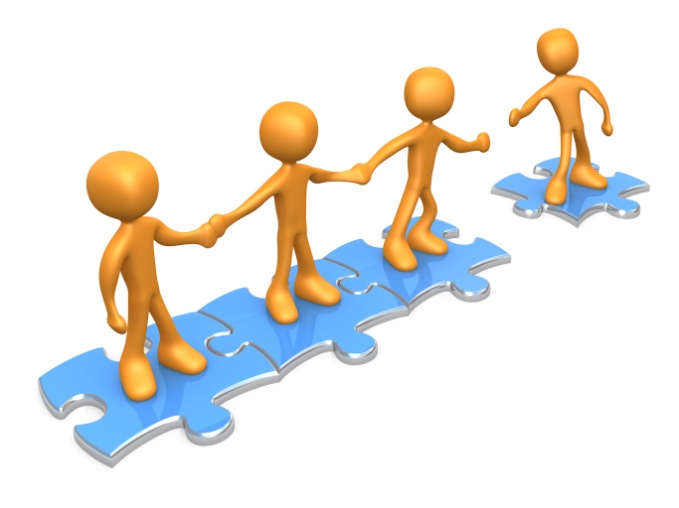 Чем раньше ребенку будет оказана квалифицированная помощь и поддержка специалистов, тем больше шансов у Вашего ребенка достигнуть успехов в развитии и обучении.город КодинскИнформация для родителей 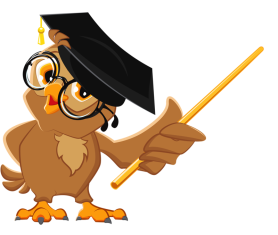 о психолого-медико-педагогической комиссииУважаемые родители!Обращаем Ваше внимание на то, что в соответствии с законодательством Российской Федерации консультирование и диагностическое обследование детей на ПМПК осуществляется только с согласия и присутствия родителей (законных представителей) ребенкаОбращаем Ваше внимание также на то, что заключение ПМПК носит рекомендательный характерЕсли: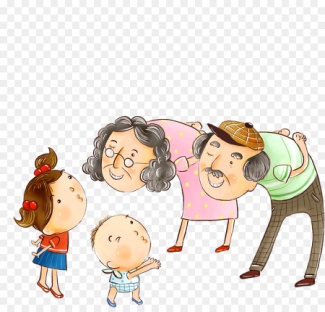 -у  вашего ребенка проблемы с речью, мышлением, вниманием, памятью,-у  Вас есть вопросы, почему Ваш ребенок не успевает в обучении и развитии,-у  Вашего ребенка проблемы в общении со сверстниками, - у Вашего ребенка присутствуют нарушения в поведении,то эта информация для ВасБезусловно, что каждый родитель настроен на успех своего ребенка и ждет его. Но, к сожалению, не всегда наши дети радуют нас своими хорошими оценками, прилежным поведением в школе. И тогда неприятные эмоции начинаются как у ребенка, потому что от него требуют прилежания и послушания, так и у родителей -потому что на них сыплется целый поток негативной информации со стороны педагогов. Педагоги вынуждены и обязаны это делать, так как их задача -научить! А если не все получается при выполнении этой задачи, то соответственно начинается давление и убеждение с их стороны. Как выйти из круга взаимных обвинений и обид? Как помочь своему ребенку, если возникли проблемы? Кто может оказать Вам помощь?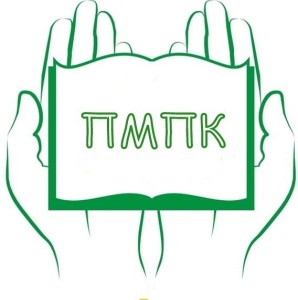 Мы, специалисты психолого-медико-педагогической комиссии (далее ПМПК), готовы Вам оказать квалифицированную помощь!На комиссию вы можете прийти со своим ребенком по личной инициативе, либо по направлению образовательного учреждения, в котором воспитывается или обучается Ваш ребенок.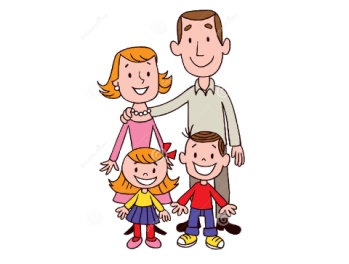 В день заседания комиссии родитель (законный представитель) приходит вместе с ребенком. В Вашем присутствии специалисты ПМПК общаются с Вашим ребенком. Вам могут быть заданы дополнительные вопросы о развитии ребенка, но и Вы можете задать все интересующие Вас вопросы. Решение в каждом случае принимается коллегиально, специалистами даются рекомендации по дальнейшему обучению, развитию и сопровождению ребенка.Обратите внимание, что комиссия:ТПМПК не принимает решения о необходимости индивидуального (надомного) обучения ребенка  (этот вопрос решается в медицинском учреждении).ТПМПК не оставляет ребенка на повторное обучение и не переводит из класса в класс (этот вопрос решается в образовательном учреждении).ТПМПК не комплектует группы компенсирующей направленности и классы, реализующие адаптированные основные образовательные программы для детей с ограниченными возможностями здоровья.При необходимости комиссия запрашивает у соответствующих органов и организаций или у родителей (законных представителей) дополнительную информацию о ребенке.На комиссии ребёнка представляют родители (либо лица, имеющие официальное юридическое право, документ предоставляется).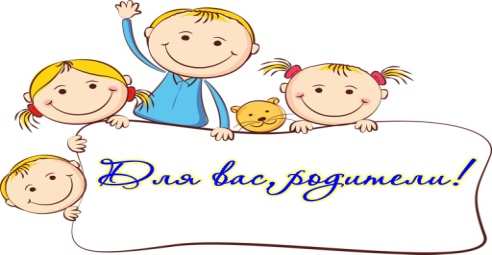 Если по каким – то причинам Вы не сможете подойти на обследование, Вам необходимо предупредить об этом заранее. Вам будет предложено другое время.Убедительная просьба позаботиться о комфорте Вашего ребёнка. Не оставайтесь один на один с Вашими проблемами!Мы рады помочь Вам и Вашему ребенку!